OBJEDNÁVKA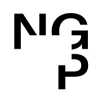 Doklad OJE - 3810v	ODBĚRATEL - fakturační adresaNárodní galerie v PrazeStaroměstské náměstí 12110 15 Praha 1Číslo objednávky 3810/2023Zřízena zákonem č.148/1949 Sb., o Národní galerii v PrazeIČTyp    Příspěvková organizace00023281DIČ CZ00023281Riegrovy sady 28 120 00 Praha 2 Česká republikaIČ 17046041DIČ CZ17046041Datum vystavení      04.12.2023     Číslo jednací                                                       Smlouva          NEZADANAPožadujeme :Termín dodání          05.12.2023 - 17.12.2023Způsob dopravyZpůsob platby           Platebním příkazemSplatnost faktury     30 dnů od data doručeníObjednáváme u Vás přípravu tiskové konferencePoložkaMnožství MJ%DPH        Cena bez DPH/MJDPH/MJCelkem s DPHPříprava tiskové konference1.002182 000.0017 220.0099 220.00Vystavil(a)XXXXXXXXXXXXXXXXXXXXPřibližná celková cena99 220.00KčE-mail: XXXXXXXXXXXXXXXXXXXXRazítko a podpis 	Dle § 6 odst.1 zákona c. 340/2015 Sb. o registru smluv nabývá objednávka s předmětem plnění vyšší než hodnota 50.000,- Kč bez DPH účinnosti až uveřejněním (včetně jejího písemného potvrzení) v registru smluv. Uveřejnění provede objednatel.Žádáme obratem o zaslání akceptace (potrvrzení) objednávky.Potvrzené a odsouhlasené faktury spolu s objednávkou, případně předávacím či srovnávacím protokolem zasílejte na XXXXXXXXXXXXXXXXXDatum:    8.12.2023Podpis:      XXXXXXXXX       razítkoPlatné elektronické podpisy:04.12.2023 14:34:43 - XXXXXXXXXXXXXXX - příkazce operace07.12.2023 20:38:42 - XXXXXXXXXXXXXX - správce rozpočtuČíslo objednávky 3810/2023© MÚZO Praha s.r.o. - www.muzo.czStrana